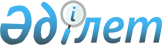 Успен аудандық мәслихатының 2017 жылғы 22 желтоқсандағы "2018 - 2020 жылдарға арналған Успен аудандық бюджеті туралы" № 105/23 шешіміне өзгерістер енгізу туралыПавлодар облысы Успен аудандық мәслихатының 2018 жылғы 2 сәуірдегі № 140/28 шешімі. Павлодар облысының Әділет департаментінде 2018 жылғы 13 сәуірде № 5949 болып тіркелді
      Қазақстан Республикасының 2008 жылғы 4 желтоқсандағы Бюджет кодексінің 106-бабының 4-тармағына, Қазақстан Республикасының 2001 жылғы 23 қаңтардағы "Қазақстан Республикасындағы жергілікті мемлекеттік басқару және өзін-өзі басқару туралы" Заңының 6-бабы 1-тармағының 1) тармақшасына сәйкес, Успен аудандық мәслихаты ШЕШІМ ҚАБЫЛДАДЫ:
      1. Успен аудандық мәслихатының 2017 жылғы 22 желтоқсандағы "2018 - 2020 жылдарға арналған Успен аудандық бюджеті туралы" № 105/23 шешіміне (Нормативтік құқықтық актілерді мемлекеттік тіркеу тізілімінде № 5759 болып тіркелген, 2017 жылғы 30 желтоқсандағы "Аймақ ажары" және "Огни села" аудандық газеттерінде жарияланған) келесі өзгерістер енгізілсін:
      1-тармақта:
      1) тармақшада:
      "3 934 755" сандары "3 980 117" сандарымен ауыстырылсын;
      "3 597 134" сандары "3 642 496" сандарымен ауыстырылсын;
      2) тармақшада "3 934 755" сандары "4 026 535" сандарымен ауыстырылсын;
      3) тармақшада:
      "58 715" сандары "58 868" сандарымен ауыстырылсын;
      "72 150" сандары "72 303" сандарымен ауыстырылсын;
      5) тармақшада "-58 715" сандары "-105 286" сандарымен ауыстырылсын;
      6) тармақшада "58 715" сандары "105 286" сандарымен ауыстырылсын;
      көрсетілген шешімге 1-қосымша осы шешімнің қосымшасына сәйкес жаңа редакцияда баяндалсын.
      2. Осы шешімнің орындалуын бақылау Успен аудандық мәслихаттың экономика және бюджет жөніндегі тұрақты комиссиясына жүктелсін.
      3. Осы шешім 2018 жылдың 1 қаңтарынан бастап қолданысқа енгізіледі. 2018 жылға арналған аудан бюджеті
(өзгерістермен)
					© 2012. Қазақстан Республикасы Әділет министрлігінің «Қазақстан Республикасының Заңнама және құқықтық ақпарат институты» ШЖҚ РМК
				
      Сессия төрағасы

С. Елгонденов

      Аудандық мәслихат хатшысы

Р. Бечелова
Успен аудандық мәслихатының
2018 жылғы 2 сәуірдегі
№ 140/28 шешіміне
қосымшаУспен аудандық мәслихатының
2017 жылғы 22 желтоқсандағы
№ 105/23 шешіміне
1-қосымша
Санаты
Санаты
Санаты
Санаты
Сомасы (мың теңге)
Сыныбы
Сыныбы
Сыныбы
Сомасы (мың теңге)
Ішкі сыныбы
Ішкі сыныбы
Сомасы (мың теңге)
Атауы
Сомасы (мың теңге)
1. Кірістер
3 980 117
1
Салықтық түсімдер
334 480
01
Табыс салығы
163 857
2
Жеке табыс салығы
163 857
03
Әлеуметтік салық
111 300
1
Әлеуметтік салық
111 300
04
Меншікке салынатын салықтар
45 246
1
Мүлікке салынатын салықтар
19 933
3
Жер салығы
48
4
Көлік құралдарына салынатын салық
16 758
5
Бірыңғай жер салығы
8 507
05
Тауарларға, жұмыстарға және қызметтерге салынатын ішкі салықтар
11 755
2
Акциздер
907
3
Табиғи және басқа да ресурстарды пайдаланғаны үшін түсетін түсімдер
5 858
4
Кәсіпкерлік және кәсіби қызметті жүргізгені үшін алынатын алымдар
4 990
08
Заңдық маңызы бар әрекеттерді жасағаны және (немесе) оған уәкілеттігі бар мемлекеттік органдар немесе лауазымды адамдар құжаттар бергені үшін алынатын міндетті төлемдер
2 322
1
Мемлекеттік баж
2 322
2
Салықтық емес түсімдер
2 876
01
Мемлекеттік меншіктен түсетін кірістер
1 403
5
Мемлекет меншігіндегі мүлікті жалға беруден түсетін кірістер
1 388
7
Мемлекеттік бюджеттен берілген кредиттер бойынша сыйақылар
15
06
Басқа да салықтық емес түсімдер
1 473
1
Басқа да салықтық емес түсімдер
1 473
3
Негізгі капиталды сатудан түсетін түсімдер
265
03
Жерді және материалдық емес активтерді сату
265
1
Жерді сату
53
2
Материалдық емес активтерді сату
212
4
Трансферттердің түсімдері
3 642 496
02
Мемлекеттік басқарудың жоғары тұрған органдарынан түсетін трансферттер
3 642 496
2
Облыстық бюджеттен түсетін трансферттер
3 642 496
Функционалдық топ
Функционалдық топ
Функционалдық топ
Функционалдық топ
Функционалдық топ
Сомасы (мың теңге)
Кіші функционалдық топ
Кіші функционалдық топ
Кіші функционалдық топ
Кіші функционалдық топ
Сомасы (мың теңге)
Бюджеттік бағдарламалардың әкімшісі
Бюджеттік бағдарламалардың әкімшісі
Бюджеттік бағдарламалардың әкімшісі
Сомасы (мың теңге)
Бағдарлама
Бағдарлама
Сомасы (мың теңге)
Атауы
Сомасы (мың теңге)
2. Шығыстар
4 026 535
01
Жалпы сипаттағы мемлекеттiк қызметтер
430 968
1
Мемлекеттiк басқарудың жалпы функцияларын орындайтын өкiлдi, атқарушы және басқа органдар
286 920
112
Аудан (облыстық маңызы бар қала) мәслихатының аппараты
18 704
001
Аудан (облыстық маңызы бар қала) мәслихатының қызметін қамтамасыз ету жөніндегі қызметтер
18 599
003
Мемлекеттік органның күрделі шығыстары
105
122
Аудан (облыстық маңызы бар қала) әкімінің аппараты
86 737
001
Аудан (облыстық маңызы бар қала) әкімінің қызметін қамтамасыз ету жөніндегі қызметтер
81 412
003
Мемлекеттік органның күрделі шығыстары
1 575
113
Жергілікті бюджеттерден берілетін ағымдағы нысаналы трансферттер
3 750
123
Қаладағы аудан, аудандық маңызы бар қала, кент, ауыл, ауылдық округ әкімінің аппараты
181 479
001
Қаладағы аудан, аудандық маңызы бар қала, кент, ауыл, ауылдық округ әкімінің қызметін қамтамасыз ету жөніндегі қызметтер
145 118
022
Мемлекеттік органның күрделі шығыстары
2 200
032
Ведомстволық бағыныстағы мемлекеттік мекемелерінің және ұйымдарының күрделі шығыстары
34 161
2
Қаржылық қызмет
14 799
452
Ауданның (облыстық маңызы бар қаланың) қаржы бөлімі
14 799
001
Ауданның (облыстық маңызы бар қаланың) бюджетін орындау және коммуналдық меншігін басқару саласындағы мемлекеттік саясатты іске асыру жөніндегі қызметтер
14 734
018
Мемлекеттік органның күрделі шығыстары
65
5
Жоспарлау және статистикалық қызмет
17 885
453
Ауданның (облыстық маңызы бар қаланың) экономика және бюджеттік жоспарлау бөлімі
17 885
001
Экономикалық саясатты, мемлекеттік жоспарлау жүйесін қалыптастыру және дамыту саласындағы мемлекеттік саясатты іске асыру жөніндегі қызметтер
17 885
9
Жалпы сипаттағы өзге де мемлекеттiк қызметтер
111 364
454
Ауданның (облыстық маңызы бар қаланың) кәсіпкерлік және ауыл шаруашылығы бөлімі
17 171
001
Жергілікті деңгейде кәсіпкерлікті және ауыл шаруашылығын дамыту саласындағы мемлекеттік саясатты іске асыру жөніндегі қызметтер
17 171
458
Ауданның (облыстық маңызы бар қаланың) тұрғын үй-коммуналдық шаруашылығы, жолаушылар көлігі және автомобиль жолдары бөлімі
94 193
001
Жергілікті деңгейде тұрғын үй-коммуналдық шаруашылығы, жолаушылар көлігі және автомобиль жолдары саласындағы мемлекеттік саясатты іске асыру жөніндегі қызметтер
15 079
113
Жергілікті бюджеттерден берілетін ағымдағы нысаналы трансферттер
79114
02
Қорғаныс
10 185
1
Әскери мұқтаждар
6 150
122
Аудан (облыстық маңызы бар қала) әкімінің аппараты
6 150
005
Жалпыға бірдей әскери міндетті атқару шеңберіндегі іс-шаралар
6 150
2
Төтенше жағдайлар жөнiндегi жұмыстарды ұйымдастыру
4 035
122
Аудан (облыстық маңызы бар қала) әкімінің аппараты
4 035
006
Аудан (облыстық маңызы бар қала) ауқымындағы төтенше жағдайлардың алдын алу және оларды жою
926
007
Аудандық (қалалық) ауқымдағы дала өрттерінің, сондай-ақ мемлекеттік өртке қарсы қызмет органдары құрылмаған елдi мекендерде өрттердің алдын алу және оларды сөндіру жөніндегі іс-шаралар
3 109
03
Қоғамдық тәртіп, қауіпсіздік, құқықтық, сот, қылмыстық-атқару қызметі
3 200
9
Қоғамдық тәртіп және қауіпсіздік саласындағы басқа да қызметтер
3 200
458
Ауданның (облыстық маңызы бар қаланың) тұрғын үй-коммуналдық шаруашылығы, жолаушылар көлігі және автомобиль жолдары бөлімі
3 200 
021
Елдi мекендерде жол қозғалысы қауiпсiздiгін қамтамасыз ету
3 200
04
Бiлiм беру
1 452 128
1
Мектепке дейiнгi тәрбие және оқыту
139 070
123
Қаладағы аудан, аудандық маңызы бар қала, кент, ауыл, ауылдық округ әкімінің аппараты
33 626
004
Мектепке дейінгі тәрбие ұйымдарының қызметін қамтамасыз ету
33 626
464
Ауданның (облыстық маңызы бар қаланың) білім бөлімі
103 722
040
Мектепке дейінгі білім беру ұйымдарында мемлекеттік білім беру тапсырысын іске асыру
103 722
472
Ауданның (облыстық маңызы бар қаланың) құрылыс, сәулет және қала құрылысы бөлімі
1 722
037
Мектепке дейiнгi тәрбие және оқыту объектілерін салу және реконструкциялау
1 722
2
Бастауыш, негізгі орта және жалпы орта білім беру
1 221 804
123
Қаладағы аудан, аудандық маңызы бар қала, кент, ауыл, ауылдық округ әкімінің аппараты
25 083
005
Ауылдық жерлерде балаларды мектепке дейін тегін алып баруды және кері алып келуді ұйымдастыру
25 083
464
Ауданның (облыстық маңызы бар қаланың) білім бөлімі
1 146 558
003
Жалпы білім беру
1 113 660
006
Балаларға қосымша білім беру
32 898
465
Ауданның (облыстық маңызы бар қаланың) дене шынықтыру және спорт бөлімі
50 163
017
Балалар мен жасөспірімдерге спорт бойынша қосымша білім беру
50 163
9
Бiлiм беру саласындағы өзге де қызметтер
91 254
464
Ауданның (облыстық маңызы бар қаланың) білім бөлімі
91 254
001
Жергілікті деңгейде білім беру саласындағы мемлекеттік саясатты іске асыру жөніндегі қызметтер
15 039
005
Ауданның (облыстық маңызы бар қаланың) мемлекеттік білім беру мекемелері үшін оқулықтар мен оқу-әдiстемелiк кешендерді сатып алу және жеткізу
21 094
007
Аудандық (қалалық) ауқымдағы мектеп олимпиадаларын және мектептен тыс іс-шараларды өткiзу
68
015
Жетім баланы (жетім балаларды) және ата-аналарының қамқорынсыз қалған баланы (балаларды) күтіп-ұстауға қамқоршыларға (қорғаншыларға) ай сайынғы ақшалай қаражат төлемі
4 921
067
Ведомстволық бағыныстағы мемлекеттік мекемелерінің және ұйымдарының күрделі шығыстары
50 132
06
Әлеуметтiк көмек және әлеуметтiк қамсыздандыру
215 570
1
Әлеуметтiк қамсыздандыру
6 928
451
Ауданның (облыстық маңызы бар қаланың) жұмыспен қамту және әлеуметтік бағдарламалар бөлімі
4 557
005
Мемлекеттік атаулы әлеуметтік көмек
4 557
464
Ауданның (облыстық маңызы бар қаланың) білім бөлімі
2 371
030
Патронат тәрбиешілерге берілген баланы (балаларды) асырап бағу
2 371
2
Әлеуметтiк көмек
186 068
123
Қаладағы аудан, аудандық маңызы бар қала, кент, ауыл, ауылдық округ әкімінің аппараты
20 592
003
Мұқтаж азаматтарға үйінде әлеуметтік көмек көрсету
20 592
451
Ауданның (облыстық маңызы бар қаланың) жұмыспен қамту және әлеуметтік бағдарламалар бөлімі
165 476
002
Еңбекпен қамту бағдарламасы
84 415
004
Ауылдық жерлерде тұратын денсаулық сақтау, білім беру, әлеуметтік қамтамасыз ету, мәдениет, спорт және ветеринар мамандарына отын сатып алуға Қазақстан Республикасының заңнамасына сәйкес әлеуметтік көмек көрсету
6 725
007
Жергілікті өкілетті органдардың шешімі бойынша мұқтаж азаматтардың жекелеген топтарына әлеуметтік көмек
39 897
010
Үйден тәрбиеленіп оқытылатын мүгедек балаларды материалдық қамтамасыз ету
635
017
Мүгедектерді оңалтудың жеке бағдарламасына сәйкес мұқтаж мүгедектерді міндетті гигиеналық құралдармен және ымдау тілі мамандарының қызмет көрсетуін, жеке көмекшілермен қамтамасыз ету
10 107
023
Жұмыспен қамту орталықтарының қызметін қамтамасыз ету
23 697
9
Әлеуметтiк көмек және әлеуметтiк қамтамасыз ету салаларындағы өзге де қызметтер
22 574
451
Ауданның (облыстық маңызы бар қаланың) жұмыспен қамту және әлеуметтік бағдарламалар бөлімі
22 574
001
Жергілікті деңгейде халық үшін әлеуметтік бағдарламаларды жұмыспен қамтуды қамтамасыз етуді іске асыру саласындағы мемлекеттік саясатты іске асыру жөніндегі қызметтер
20 218
011
Жәрдемақыларды және басқа да әлеуметтік төлемдерді есептеу, төлеу мен жеткізу бойынша қызметтерге ақы төлеу
647
054
Үкіметтік емес ұйымдарда мемлекеттік әлеуметтік тапсырысты орналастыру
1 709
07
Тұрғын үй-коммуналдық шаруашылық
1 116 884
1
Тұрғын үй шаруашылығы
54 436
458
Ауданның (облыстық маңызы бар қаланың) тұрғын үй-коммуналдық шаруашылығы, жолаушылар көлігі және автомобиль жолдары бөлімі
5 500
003
Мемлекеттік тұрғын үй қорын сақтауды ұйымдастыру
1 500
004
Азаматтардың жекелеген санаттарын тұрғын үймен қамтамасыз ету
4 000
472
Ауданның (облыстық маңызы бар қаланың) құрылыс, сәулет және қала құрылысы бөлімі
48 936
098
Коммуналдық тұрғын үй қорының тұрғын үйлерін сатып алу
48 936
2
Коммуналдық шаруашылық
1 060 644
123
Қаладағы аудан, аудандық маңызы бар қала, кент, ауыл, ауылдық округ әкімінің аппараты
380
014
Елді мекендерді сумен жабдықтауды ұйымдастыру
380
458
Ауданның (облыстық маңызы бар қаланың) тұрғын үй-коммуналдық шаруашылығы, жолаушылар көлігі және автомобиль жолдары бөлімі
9 052
012
Сумен жабдықтау және су бөлу жүйесінің қызмет етуі
9 052
472
Ауданның (облыстық маңызы бар қаланың) құрылыс, сәулет және қала құрылысы бөлімі
1 051 212
005
Коммуналдық шаруашылығын дамыту
85 170
058
Елді мекендердегі сумен жабдықтау және су бұру жүйелерін дамыту
966 042
3
Елді-мекендерді көркейту
1 804
458
Ауданның (облыстық маңызы бар қаланың) тұрғын үй-коммуналдық шаруашылығы, жолаушылар көлігі және автомобиль жолдары бөлімі
1 804
015
Елдi мекендердегі көшелердi жарықтандыру
1 804
08
Мәдениет, спорт, туризм және ақпараттық кеңістiк
256 528
1
Мәдениет саласындағы қызмет
143 163
123
Қаладағы аудан, аудандық маңызы бар қала, кент, ауыл, ауылдық округ әкімінің аппараты
 103 274 
006
Жергілікті деңгейде мәдени-демалыс жұмыстарын қолдау
103 274
455
Ауданның (облыстық маңызы бар қаланың) мәдениет және тілдерді дамыту бөлімі
39 889
003
Мәдени-демалыс жұмысын қолдау
32 599
009
Тарихи-мәдени мұра ескерткіштерін сақтауды және оларға қол жетімділікті қамтамасыз ету
7 290
2
Спорт
17 155
465
Ауданның (облыстық маңызы бар қаланың) дене шынықтыру және спорт бөлімі
17 155
001
Жергілікті деңгейде дене шынықтыру және спорт саласындағы мемлекеттік саясатты іске асыру жөніндегі қызметтер
8 831
004
Мемлекеттік органның күрделі шығыстары
200
006
Аудандық (облыстық маңызы бар қалалық) деңгейде спорттық жарыстар өткiзу
4 617
007
Әртүрлi спорт түрлерi бойынша аудан (облыстық маңызы бар қала) құрама командаларының мүшелерiн дайындау және олардың облыстық спорт жарыстарына қатысуы
890
032
Ведомстволық бағыныстағы мемлекеттік мекемелерінің және ұйымдарының күрделі шығыстары
2 617
3
Ақпараттық кеңiстiк
56 681
455
Ауданның (облыстық маңызы бар қаланың) мәдениет және тілдерді дамыту бөлімі
44 681
006
Аудандық (қалалық) кiтапханалардың жұмыс iстеуi
42 851
007
Мемлекеттік тілді және Қазақстан халқының басқа да тілдерін дамыту
1 830
456
Ауданның (облыстық маңызы бар қаланың) ішкі саясат бөлімі
12 000
002
Мемлекеттік ақпараттық саясат жүргізу жөніндегі қызметтер
12 000
9
Мәдениет, спорт, туризм және ақпараттық кеңiстiктi ұйымдастыру жөнiндегi өзге де қызметтер
39 529
455
Ауданның (облыстық маңызы бар қаланың) мәдениет және тілдерді дамыту бөлімі
19 881
001
Жергілікті деңгейде тілдерді және мәдениетті дамыту саласындағы мемлекеттік саясатты іске асыру жөніндегі қызметтер
11 200
010
Мемлекеттік органның күрделі шығыстары
153
032
Ведомстволық бағыныстағы мемлекеттік мекемелерінің және ұйымдарының күрделі шығыстары
8 528
456
Ауданның (облыстық маңызы бар қаланың) ішкі саясат бөлімі
19 648
001
Жергілікті деңгейде ақпарат, мемлекеттілікті нығайту және азаматтардың әлеуметтік сенімділігін қалыптастыру саласында мемлекеттік саясатты іске асыру жөніндегі қызметтер
10 304
003
Жастар саясаты саласында іс-шараларды іске асыру
9 344
10
Ауыл, су, орман, балық шаруашылығы, ерекше қорғалатын табиғи аумақтар, қоршаған ортаны және жануарлар дүниесін қорғау, жер қатынастары
93 511
1
Ауыл шаруашылығы
68 697
472
Ауданның (облыстық маңызы бар қаланың) құрылыс, сәулет және қала құрылысы бөлімі
9 201
010
Ауыл шаруашылығы объектілерін дамыту
9 201
473
Ауданның (облыстық маңызы бар қаланың) ветеринария бөлімі
59 496
001
Жергілікті деңгейде ветеринария саласындағы мемлекеттік саясатты іске асыру жөніндегі қызметтер
10 852
005
Мал көмінділерінің (биотермиялық шұңқырлардың) жұмыс істеуін қамтамасыз ету
317
006
Ауру жануарларды санитарлық союды ұйымдастыру
561
007
Қаңғыбас иттер мен мысықтарды аулауды және жоюды ұйымдастыру
600
010
Ауыл шаруашылығы жануарларын сәйкестендіру жөніндегі іс-шараларды өткізу
1 278
011
Эпизоотияға қарсы іс-шаралар жүргізу
42 045
047
Жануарлардың саулығы мен адамның денсаулығына қауіп төндіретін, алып қоймай залалсыздандырылған (зарарсыздандырылған) және қайта өңделген жануарлардың, жануарлардан алынатын өнімдер мен шикізаттың құнын иелеріне өтеу
3 843
6
Жер қатынастары
13 275
463
Ауданның (облыстық маңызы бар қаланың) жер қатынастары бөлімі
13 275
001
Аудан (облыстық маңызы бар қала) аумағында жер қатынастарын реттеу саласындағы мемлекеттік саясатты іске асыру жөніндегі қызметтер
13 275
9
Ауыл, су, орман, балық шаруашылығы және қоршаған ортаны қорғау мен жер қатынастары саласындағы өзге де қызметтер
11 539
453
Ауданның (облыстық маңызы бар қаланың) экономика және бюджеттік жоспарлау бөлімі
11 539
099
Мамандардың әлеуметтік көмек көрсетуі жөніндегі шараларды іске асыру
11 539
11
Өнеркәсіп, сәулет, қала құрылысы және құрылыс қызметі
14 667
2
Сәулет, қала құрылысы және құрылыс қызметі
14 667
472
Ауданның (облыстық маңызы бар қаланың) құрылыс, сәулет және қала құрылысы бөлімі
14 667
001
Жергілікті деңгейде құрылыс, сәулет және қала құрылысы саласындағы мемлекеттік саясатты іске асыру жөніндегі қызметтер
14 667
12
Көлiк және коммуникация
184 620
1
Автомобиль көлiгi
182 934
123
Қаладағы аудан, аудандық маңызы бар қала, кент, ауыл, ауылдық округ әкімінің аппараты
98 532
013
Аудандық маңызы бар қалаларда, кенттерде, ауылдарда, ауылдық округтерде автомобиль жолдарының жұмыс істеуін қамтамасыз ету
15 405
045
Елді-мекендер көшелеріндегі автомобиль жолдарын күрделі және орташа жөндеу
83 127
458
Ауданның (облыстық маңызы бар қаланың) тұрғын үй-коммуналдық шаруашылығы, жолаушылар көлігі және автомобиль жолдары бөлімі
84 402
023
Автомобиль жолдарының жұмыс істеуін қамтамасыз ету
11 500
045
Аудандық маңызы бар автомобиль жолдарын және елді-мекендердің көшелерін күрделі және орташа жөндеу
16 500
051
Көлiк инфрақұрылымының басым жобаларын іске асыру
56 402
9
Көлiк және коммуникациялар саласындағы өзге де қызметтер
1 686
458
Ауданның (облыстық маңызы бар қаланың) тұрғын үй-коммуналдық шаруашылығы, жолаушылар көлігі және автомобиль жолдары бөлімі
1 686
037
Әлеуметтік маңызы бар қалалық (ауылдық), қала маңындағы және ауданішілік қатынастар бойынша жолаушылар тасымалдарын субсидиялау
1 686
13
Басқалар
7 050
3
Кәсiпкерлiк қызметтi қолдау және бәсекелестікті қорғау
450
454
Ауданның (облыстық маңызы бар қаланың) кәсіпкерлік және ауыл шаруашылығы бөлімі
450
006
Кәсіпкерлік қызметті қолдау
450
9
Басқалар
6 600
452
Ауданның (облыстық маңызы бар қаланың) қаржы бөлімі
6 600
012
Ауданның (облыстық маңызы бар қаланың) жергілікті атқарушы органының резерві
6 600
14
Борышқа қызмет көрсету
15
1
Борышқа қызмет көрсету
15
452
Ауданның (облыстық маңызы бар қаланың) қаржы бөлімі
15
013
Жергілікті атқарушы органдардың облыстық бюджеттен қарыздар бойынша сыйақылар мен өзге де төлемдерді төлеу бойынша борышына қызмет көрсету
15
15
Трансферттер
241 209
1
Трансферттер
241 209
452
Ауданның (облыстық маңызы бар қаланың) қаржы бөлімі
241 209
006
Пайдаланылмаған (толық пайдаланылмаған) нысаналы трансферттерді қайтару
16 350
024
Заңнаманы өзгертуге байланысты жоғары тұрған бюджеттің шығындарын өтеуге төменгі тұрған бюджеттен ағымдағы нысаналы трансферттер
88 417
038
Субвенциялар
99 201
051
Жергілікті өзін-өзі басқару органдарына берілетін трансферттер
37 241
3. Таза бюджеттік кредиттеу
58 868
10
Ауыл, су, орман, балық шаруашылығы, ерекше қорғалатын табиғи аумақтар, қоршаған ортаны және жануарлар дүниесін қорғау, жер қатынастары
72 303
9
Ауыл, су, орман, балық шаруашылығы, қоршаған ортаны қорғау және жер қатынастары саласындағы басқа да қызметтер
72 303
453
Ауданның (облыстық маңызы бар қаланың) экономика және бюджеттік жоспарлау бөлімі
72 303
006
Мамандарды әлеуметтік қолдау шараларын іске асыру үшін бюджеттік кредиттер
72 303
5
Бюджеттік кредиттерді өтеу
13 435
01
Бюджеттік кредиттерді өтеу
13 435
1
Мемлекеттік бюджеттен берілген бюджеттік кредиттерді өтеу
13 435
4. Қаржы активтерімен операциялық сальдо
0
5. Бюджет тапшылығы
-105 286
6. Бюджет тапшылығын қаржыландыру
105 286